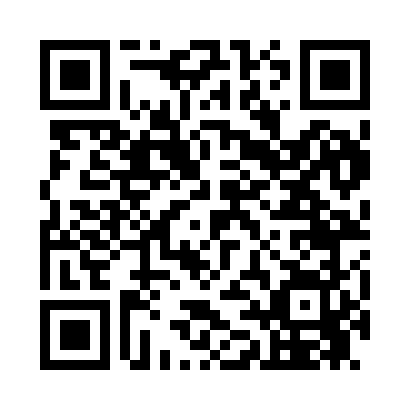 Prayer times for Cotton Hill, Alabama, USAWed 1 May 2024 - Fri 31 May 2024High Latitude Method: Angle Based RulePrayer Calculation Method: Islamic Society of North AmericaAsar Calculation Method: ShafiPrayer times provided by https://www.salahtimes.comDateDayFajrSunriseDhuhrAsrMaghribIsha1Wed4:425:5512:384:187:228:352Thu4:415:5412:384:187:238:363Fri4:405:5312:384:187:238:374Sat4:395:5212:384:187:248:385Sun4:385:5112:384:187:258:396Mon4:365:5012:384:187:258:407Tue4:355:5012:384:187:268:408Wed4:345:4912:384:187:278:419Thu4:335:4812:384:187:278:4210Fri4:325:4712:384:187:288:4311Sat4:315:4712:374:187:298:4412Sun4:305:4612:374:187:308:4513Mon4:305:4512:374:187:308:4614Tue4:295:4412:374:187:318:4715Wed4:285:4412:384:187:328:4816Thu4:275:4312:384:187:328:4917Fri4:265:4212:384:187:338:5018Sat4:255:4212:384:187:348:5019Sun4:245:4112:384:187:348:5120Mon4:245:4112:384:187:358:5221Tue4:235:4012:384:187:368:5322Wed4:225:4012:384:187:368:5423Thu4:225:3912:384:187:378:5524Fri4:215:3912:384:187:388:5625Sat4:205:3812:384:197:388:5626Sun4:205:3812:384:197:398:5727Mon4:195:3812:384:197:398:5828Tue4:195:3712:394:197:408:5929Wed4:185:3712:394:197:419:0030Thu4:185:3712:394:197:419:0031Fri4:175:3612:394:197:429:01